看图连线                                                                     ruler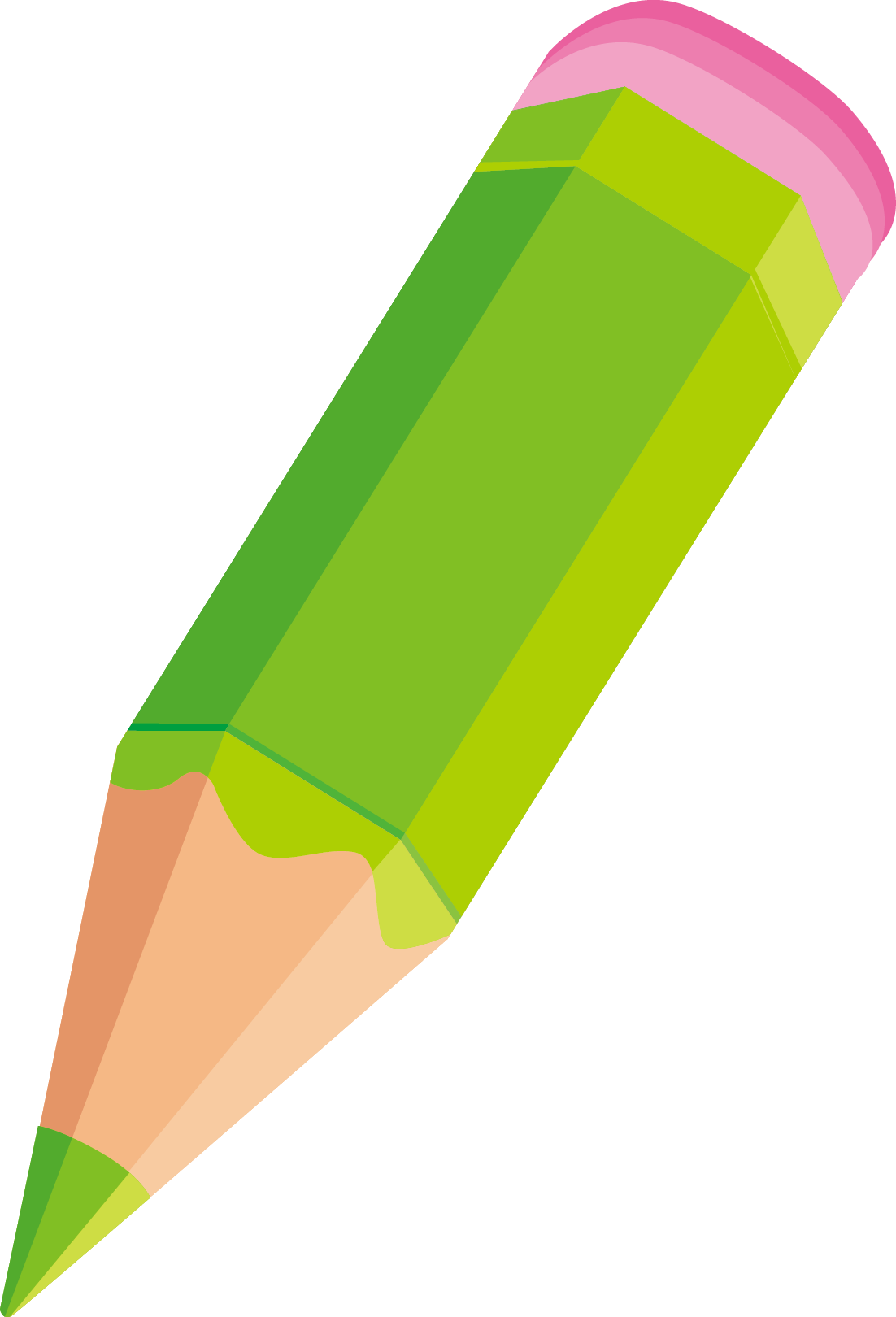                                                                      ear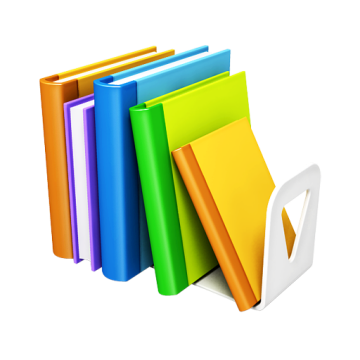 3.                                                                       dog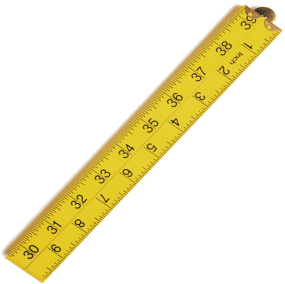 4.                                                                           book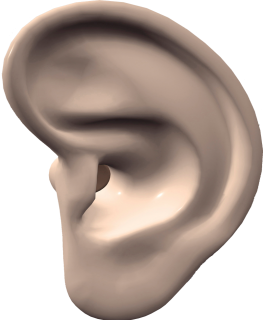 5.                                                                          pencil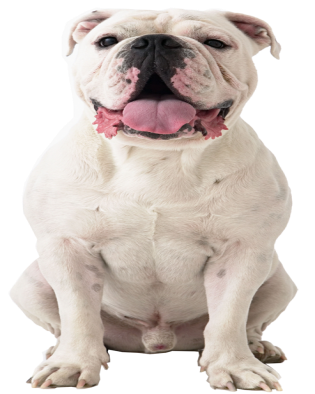 为下列图片选择相应的句子，圈出序号1.  A.  Stand up.            B.Sit down.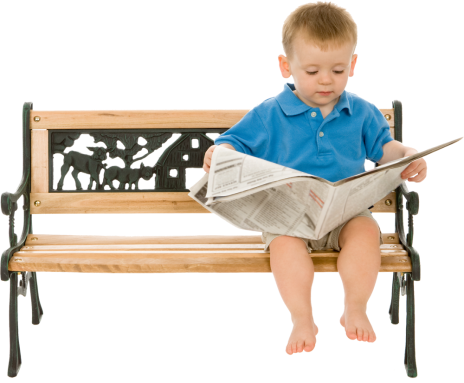 2.   A. Open your mouth.        B. Close your mouth.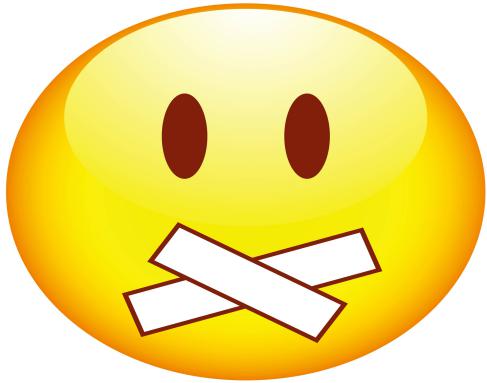 3.  A. This is a tiger.              B. This is a cat.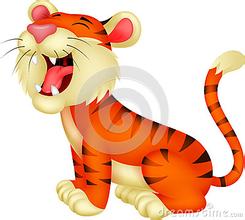 4.  A. I have a dog.                 B. I have a book.  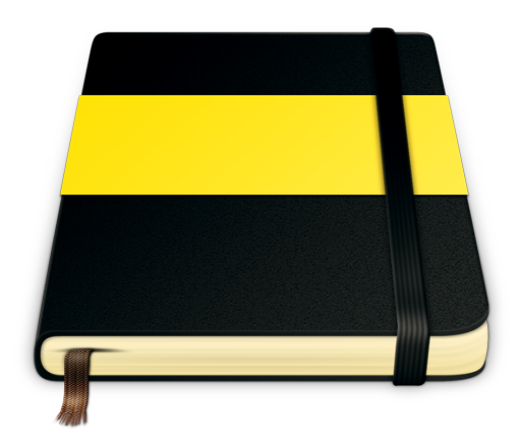 5.  A. I have a book.                 B. I have a schoolbag.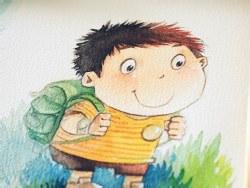 情景匹配(  ) 1. Close your book.                        A. Good night.(  ) 2. Good morning.                           B. OK.(  ) 3. What’s missing?                         C.Wow.(  ) 4. Good night.                                 D. Good morning.(  ) 5. I have a schoolbag.                     E. A pencil.四、判断句子的译文是否正确，用“√ ” 或“×”表示。（  ）1. Touch  your  eyes.                  这是我的眼睛。（  ） 2. I have no tail.                         我没有尾巴。（  ） 3.  What is this?                          这是什么？（  ）4.  Show me your cat.                  我有一只猫。（  ）5. It is a bird.                                这是一只熊。                                       参考答案pencil book ruler ear dogB B A B BB D E A C× √ √ × ×题号一二三四总分分数